Minutes of the Meeting of 9th July 2019Ashleworth Parish CouncilClerk: Nicky HillOrchard CottageHill Farm LaneTirleyGL194EZTel: 01452 781028            Email:ashleworthpc@gmail.com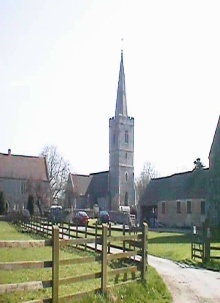 Councillors PresentIn attendance             Tony Eardley (TE) ChairmanClerk: Nicky Hill (NH)             Paul Finch (PF) Vice ChairmanMembers of the public x 2             Grant Elliott (GE)             Aly Shayle (AS)779/0719Public question timeChairman TE welcomed everyone to the meeting and opened the public session.The Parish councilor job vacancy has been advertised in accordance with Section 87(2) of the Local Government Act 1972 and 1 applicant expressed an interest via email. Initial forms have been accepted and a unanimous vote at this meeting will see James Joyce being co opted at the September meeting. The clerk will issue all the relevant paperwork.The play area was discussed and TE reported that section 106 money of approx. £27,000 had been allocated towards the project, subject to a percentage of occupancy of the new housing development. He suggested conferring with various groups within the village and to await plans for the Woodies redevelopment.It was noted that the Hawthorn shrub opposite village hall requires attention as it is now restricting the footpath access. It was agreed that Greenfinch will action for £100 when next mowing the area.It was agreed to minute the recognition of all the hard work and invaluable contributions from previous councilors Mike Fellows, Caroline Saunders and Derek Collier.780/0719Apologies for absence.None781/0719Declaration of Interests.TE declared that planning application 6c) is a neighbouring property.782/0719To confirm and sign the minutes of the meeting 14th May 2019 and exchange of backed up/updated APC files USB.No amendments were necessary, and the minutes were agreed and signed. The Clerk exchanged the APC updated USB with the Chairman.783/0719Matters arising /review of actions from the last meeting not on the agenda.TE noted that there were still several outstanding Highways issues and that he would follow up with the Highways manager.NH noted that the support comments from APC for the application at the Post Office were now showing on TBC website.784/0719Reports from invited speakers on relevant itemsCouncillors Jill Smith and Paul McLain were unable to attend this meeting, however, Councillor McLain sent report prior to this meeting and will be attached separately to the agenda.On behalf of Neighbourhood Watch GE reported from NHW meeting:Deterrents:Increased signage around the village (APC agreed in principle to contribute towards new signs) approx. £15 per sign and approx. 6/8 signs required.Replace broken NHW signs Possibly some sort of signs at entry to village (NHW, Smart water, CCTV etc            Community funded cameras)Burglar Alarms (fake or real) Defensive Planting Smart Water CCTV - anecdotal evidence that the Police take no notice of victim’s CCTV footage.Security Lighting.Awareness (Of NHW and the activities of scallywags)NHW are planning a Security evening inviting experts/vendors/police officers to advise in methods to reduce criminal activity.785/0719. Planning Matters    a)19/00405 FUL change of use, mixed – Post OfficeAPC have submitted support comments.    b)19/00406/LBC Demolition and erection single storey side extension and internal alterations - Post OfficeAs above    c) 19/00389/FUL Erection of self build dwelling – Land adjoining Green CottageThe application was discussed and it was agreed that APC would submit a comment of objection on the grounds that the access is unsuitable. NH to action 786/0719Highways matters/speed issues updateGE reported on the recent meeting with Highways regarding speed issues. Highways have agreed to hire out the mobile VAS machine to monitor speeds in September. Volunteers will be sought for various times of the day and locations were discussed. It was noted that a vehicle was parked in the new passing place at Nup End. NH will contact Highways to request ‘Passing Place only’ signage787/0719Parking Issues – Village Hall car parkTE read out his findings of ownership of the car park. It was established that APC have the land registry certificate as ownership and also there is a covenant stating that APC will “henceforth and for ever after maintain the red land as a car park for the purpose of providing car parking facilities for the Ashleworth Village Hall” No further action.The parking of non-hall users was discussed and the sign stating only for village hall use is not being adhered to. It was felt that unless there were barriers in place (which would be expensive) there were not a lot of suitable resolutions at this stage.788/0719Woodpeckers LeaseTE reported that there will be plans to redevelop the Woodies club house following release of section 106 money and the lease will be reviewed at a later date. It was established that the 3 trustees are no longer active.7890719Play Area enquiryDiscussed in Public question time.790/0719Dog waste bins location (from funding)The location of dog waste bin was discussed and felt that somewhere near to the new housing development would be a suitable place to start. TE will contact Redcliffe Homes and local dog walkers for any suggestions.791/0719Tree damage – The GreenAPC has received a concern regarding the loss of branches from a horse chestnut tree on the village green and possibly being diseased. TE has reported to TBC conservation department and is awaiting a response TE to chase.792/0719Finance:a) To approve accounts for payment:     1) Clerk wages –June/July - £176 x 2 chq numbers 000580, 000581 - Agreed      2) Came and Company Insurance - £338.40 (3 year discounted rate) chq number 000582 - Agreedb) To agree the bank reconciliation and cash book updated - Circulated and Agreedc) To agree budget balances to pay - Circulated and Agreed793/0719To confirm date of next meeting as Tuesday 10th September 2019 – AgreedMeeting closed at 9.05pm